Приложение № 1к извещению о проведении аукционаСведения о лотахТип нестационарного торгового объекта: торговая тележка.Назначение (специализация): хот-доги.Срок размещения: 6 месяцев (с 1 мая до 31 октября 2021 года включительно). Тип (вид) нестационарного торгового объекта: разборная палатка с тканевым тентом.Назначение (специализация): непродовольственные товары.Срок размещения: 6 месяцев (с 1 мая до 31 октября 2021 года включительно).Планы-схемы размещения нестационарных торговых объектов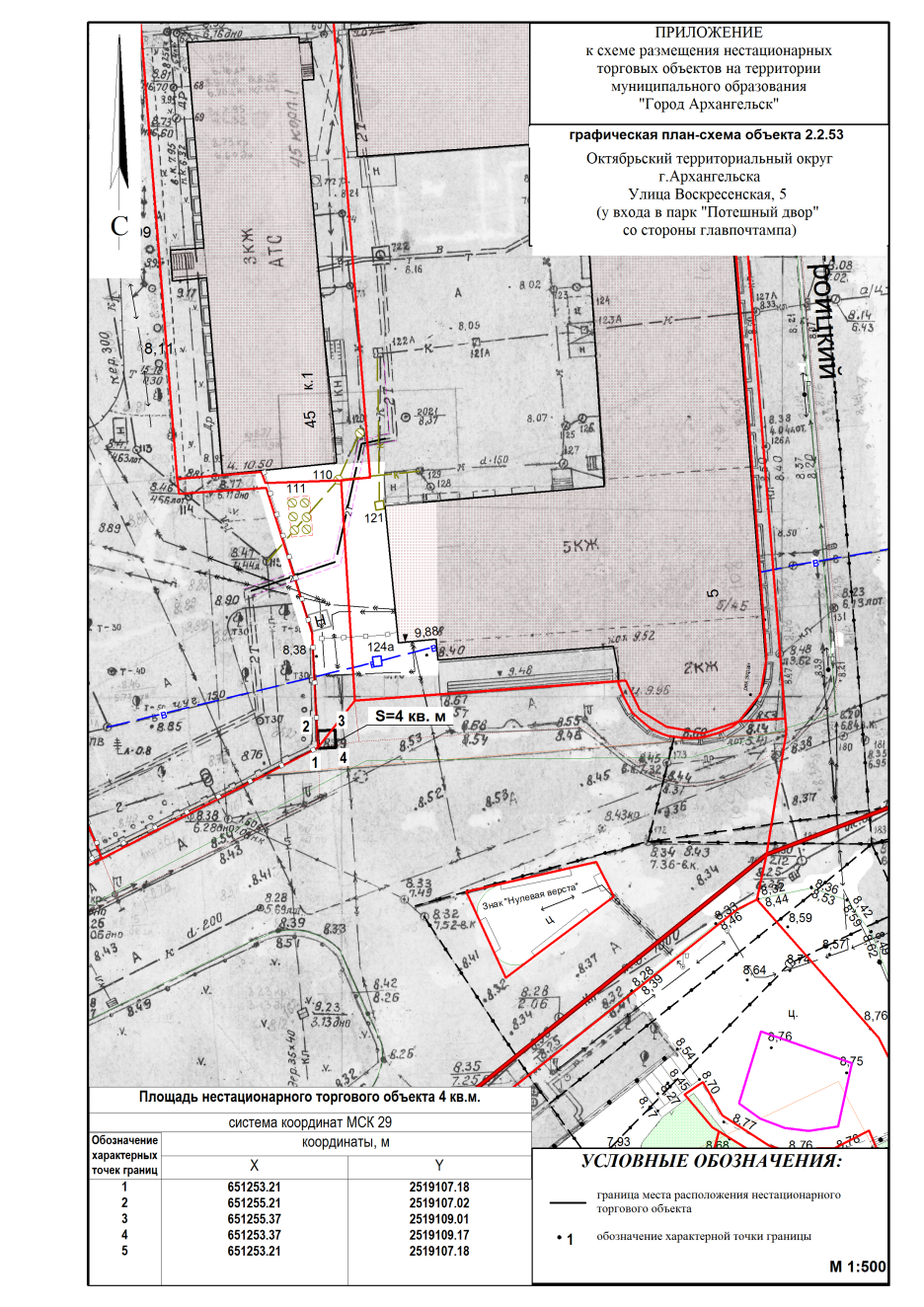 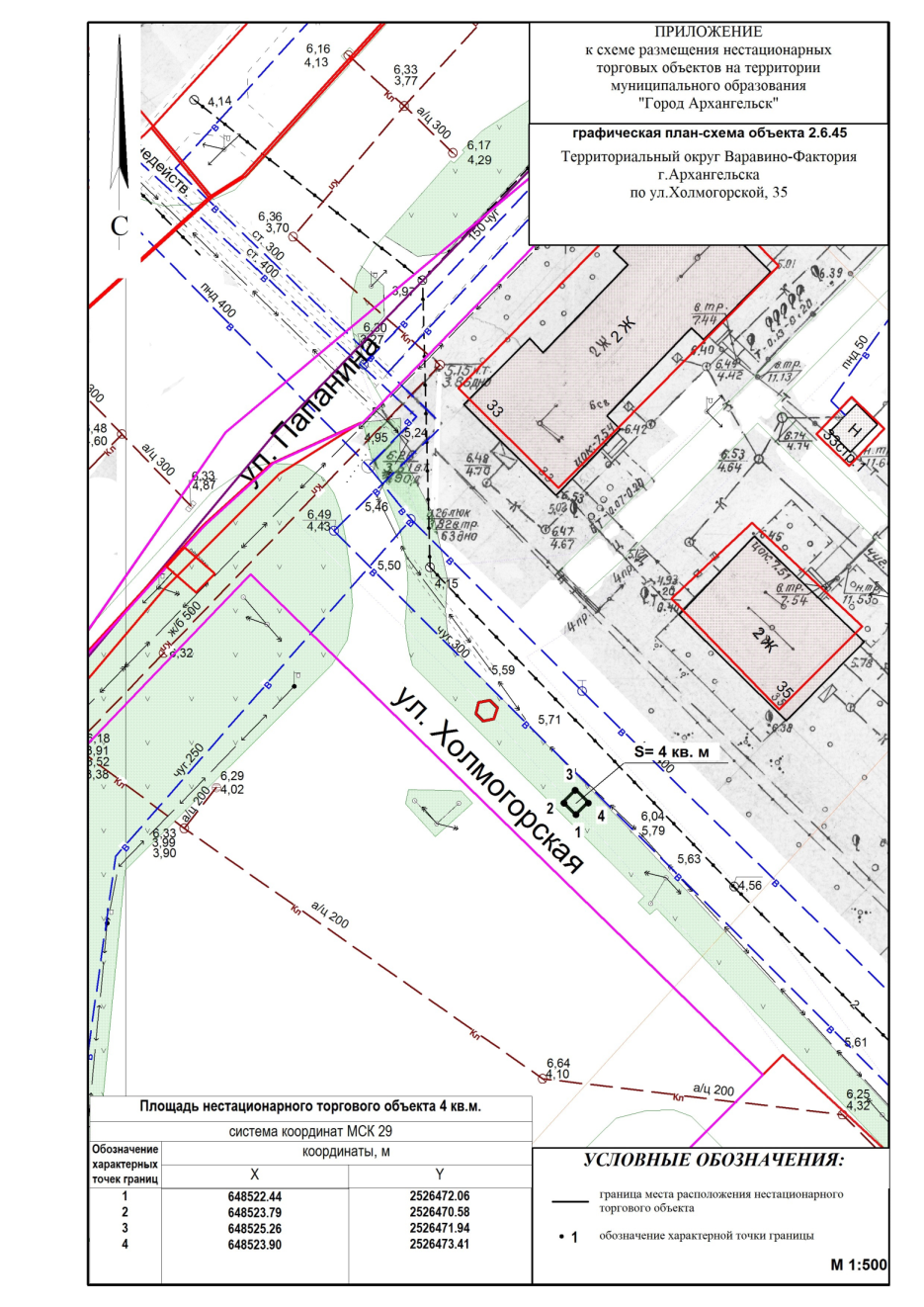 Номер лотаНомер в Схеме НТОАдрес размещенияНачальная (минимальная) цена за право заключения договора на право размещения передвижного (сезонного) нестационарного торгового объекта (с учетом НДС) (руб.)Обеспечение заявки (задаток) на участие в аукционе (руб.)Шаг аукциона (руб.)Площадь (кв. метров)1234567Лот № 12.2.53Улица Воскресенская, 5 (у входа в парк аттракционов "Потешный двор" со стороны главпочтамта)33 48916 7441 6744Лот № 22.6.45Улица Холмогорская, 3537 21018 6051 8604